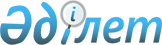 Мемлекеттiк кәсiпорындарға және мемлекеттiң акциялар пакетi немесе үлесi бар кәсiпорындарға мемлекеттiк емес жинақтаушы зейнетақы қоры құрылтайшылары болуға рұқсат беру тәртiбi туралы ЕРЕЖЕҚазақстан Республикасы Еңбек және халықты Әлеуметтiк Қорғау министрлiгiнiң Ұлттық зейнетақы агенттiгi 1997 жылғы 26 қыркүйек N 7-П ҚР Әділет министрлігінде 1997 жылғы 10 қазанда тіркелді. Тіркеу N 386



          Мемлекеттiк кәсiпорындарға және мемлекеттiң акциялар пакетi немесе 
үлесi бар кәсiпорындарға мемлекеттiк емес жинақтаушы зейнетақы қоры 
құрылтайшылары болуға рұқсат беру тәртiбi туралы осы Ереже Қазақстан 
Республикасы Президентiнiң "Мемлекеттiк кәсiпорын туралы" 1995 жылғы 19 
маусымдағы Заң күшi бар жарлығына, "Қазақстан Республикасының банк қызметi 
мәселелерi жөнiндегi кейбiр заң актiлерiне өзгерiстер мен толықтырулар 
енгiзу туралы" 1997 жылғы 11 шiлдедегi Қазақстан Республикасының Заңына, 
"Қазақстан Республикасында зейнетақымен қамсыздандыру туралы" 1997 жылғы 
23 маусымдағы Қазақстан Республикасының Заңына және басқа да заң 
актiлерiне сәйкес әзiрлендi.




          1. Ереже Қазақстан Республикасының мемлекеттiк банктерiнен басқа, 
барлық мемлекеттiк кәсiпорындарға және мемлекеттiң акциялар пакетi немесе 
үлесi бар кәсiпорындарға қолданылады.




          2. Рұқсат берудiң негiзгi шарты мемлекеттiк емес жинақтаушы зейнетақы 
қорының құрылтайшы кәсiпорындар қызметкерлерiнiң жалпы штат саны 20 
(жиырма) мың адамнан кем болмауы керек.




          3. Мемлекеттiк кәсiпорынға мемлекеттiк емес жинақтаушы зейнетақы 
қорының бiрден-бiр құрылтайшысы немесе акционерi болуына рұқсат етiлмейдi.




          4. Санациядағы не банкрот деп тану туралы сотта iс қозғалған 
мемлекеттiк кәсiпорынға және мемлекеттiң акциялар пакетi немесе үлесi бар 
кәсiпорынға мемлекеттiк емес жинақтаушы зейнетақы қорының құрылтайшысы 
болуына рұқсат берiлмейдi.




          5. Мемлекеттiк емес жинақтаушы зейнетақы қорының құрылтайшылары 
болуға:




          - республикалық мемлекеттiк кәсiпорындар бойынша - уәкiлеттi 
министрлiктердiң, мемлекеттiк комитеттер мен ведомстволардың рұқсаты 
болмаса;




          - мемлекеттiң акциялар пакетi немесе үлесi бар кәсiпорындар бойынша - 
уәкiлеттi органның шешiмi болса;




          - коммуналдық мемлекеттiк кәсiпорындар бойынша - жергiлiктi әкiмнiң 
рұқсаты болса рұқсат етiледi.




          6. Мемлекеттiк емес жинақтаушы зейнетақы қорының құрылтайшылары болу 
үшiн мемлекеттiк кәсiпорындар және мемлекеттiң акциялар пакетi немесе 
үлесi бар кәсiпорындар рұқсат алуға мынадай құжаттар ұсынады:




          - кәсiпорынның мемлекеттiк емес жинақтаушы зейнетақы қорының 
құрылтайшысы болуға рұқсат беру туралы фирмалық бланкадағы өтiнiшi;




          - құрылтайшы кәсiпорындардағы қызметкерлердiң саны туралы анықтама;




          - мемлекеттiк кәсiпорынның және мемлекеттiң акциялар пакетi немесе 
үлесi бар кәсiпорындардың уәкiлеттi басқару органының рұқсаты.








                                                НЕГIЗДЕМЕ - АНЫҚТАМА








          Қазақстан Республикасының Қаржы министрлiгi бюджеттiк мекемелерде 
кассалық операцияларды жүргiзудiң бiртұтас тәртiбiн орнатудың, 
кассалардағы қолма-қол ақшалар қалдығының лимитiн және есеп айырысудағы 
қолма-қол ақшаларды пайдаланудың шектi сомасын анықтаудың қажеттiгiне 
байланысты, сондай-ақ кассалық тәртiптi бақылау үшiн бюджеттiк ұйымдарда 
кассалық операцияларды жүргiзудiң Уақытша тәртiбiн әзiрлейдi.




          Аталған нормативтiк акт Қазақстан Республикасы Үкiметiнiң 1997 жылғы 
23 мамырдағы N 874  
 P970874_ 
  Қаулысымен бекiтiлген Қазақстан 
Республикасының Қаржы министрлiгi туралы қаулының 6 және 8 т.т. және 
Қазақстан Республикасы Премьер-Министрiнiң орынбасары - Қаржы министрiнiң 
1997 ж. 26 маусымдағы Бұйрығымен бекiтiлген Қазақстан Республикасы Қаржы 
министрлiгiнiң Қазынашылық департаментi туралы қаулының 5 және 6 т.т. 
сәйкес дайындалды.





     Заңгерлiк қызмет
     департаментiнiң директоры


					© 2012. Қазақстан Республикасы Әділет министрлігінің «Қазақстан Республикасының Заңнама және құқықтық ақпарат институты» ШЖҚ РМК
				